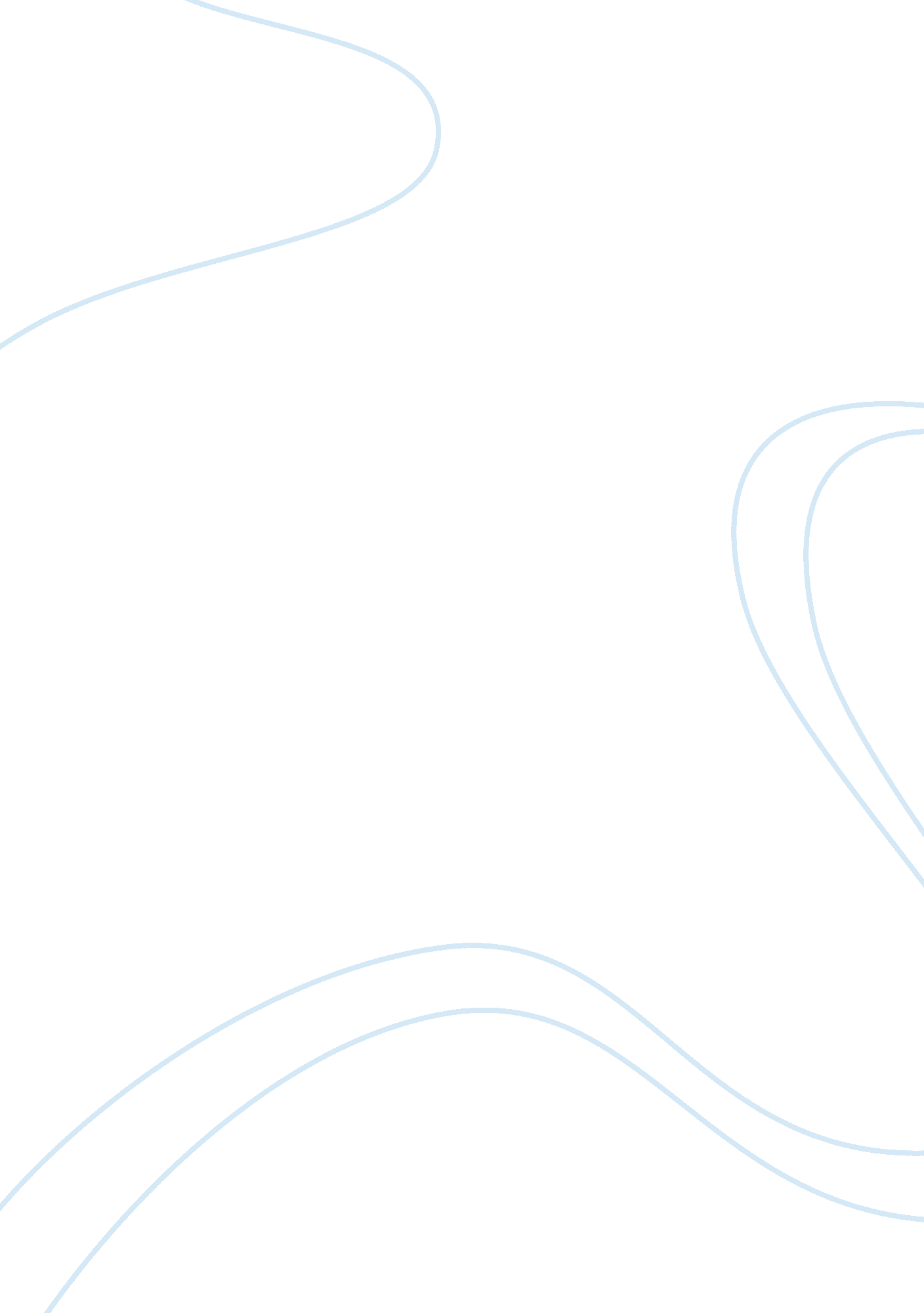 Foreshadowing in a novel jekyll and hydeLiterature, Books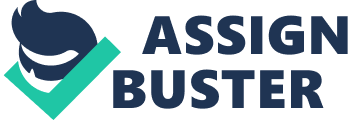 Jekyll and Hyde Essay In the novel Jekyll and Hyde, Stevenson the author, uses foreshadowing to hint at what’s to come later on in the book. Three examples that are in the book are how Jekyll and Hyde’s penmanship is very alike and that Hyde has a key to Jekyll’s lab and that all of Jekyll’s servants must follow Mr. Hyde’s exact orders, and also that Hyde is also Jekyll. All of these examples foreshadow what happens later on in the book. In the beginning of the book Jekyll tells Utterson to read his will because Jekyll was very ill and was going to die. Utterson read the will and asked Jekyll why he left all of his stuff to Hyde. Utterson didnt know Hyde but meets him later on in the book. Jekyll said that Hyde is his friend and he can trust him. Utterson agreed with it and said he was watching out for Jekyll. Utterson only cares because Jekyll if one Uttersons long time friends. This foreshadows if Jekyll loses his good side then his evil side will take over and cause trouble. In the book Utterson who is Jekyll’s friend who is also a lawyer finds a letter that is from Hyde. The letter was intended for Jekyll from Hyde stating Jekyll has many ways of escaping and that Jekyll shouldn’t be concerned about Hyde. Once Utterson finds the letter he brings the letter to handwriting professional and tells him that Hyde’s handwriting is very close to Jekyll’s handwriting. This foreshadows for when they find out that Hyde is the bad side of Jekyll. In chapter two Utterson runs into Poole who is one of Jekyll’s servants. Poole says to Utterson that Hyde has a key to Jekyll’s lab and that all of Jekyll’s servants including poole must do anything that Hyde tells them to do. This is foreshadowing because Hyde as we know is Jekyll, so when someone asks Jekyll where Hyde is he says he isn’t around because he cant be two people at the same time so he has no choice but to create a false story. Foreshadowing is a literary device that the most of today’s authors use in their books and essay’s. To counsel additional plot developments within the story. It is sometimes an occasion of death or a revelation of a character’s temperament or the rest very. Within the novel called Strange Case of Dr. Jekyll and man. Hyde, foreshadowing was wont to its perfection. These 3 correct instances wherever Jekyll and Hyde’s handwriting is comparable. Hyde contains a key to Jekyll’s laboratory which all of Jekyll’s servant should adjust man. Hyde provides many examples of foreshadowing in Stevenson’s book called The Strange Case of Jekyll and Hyde. 